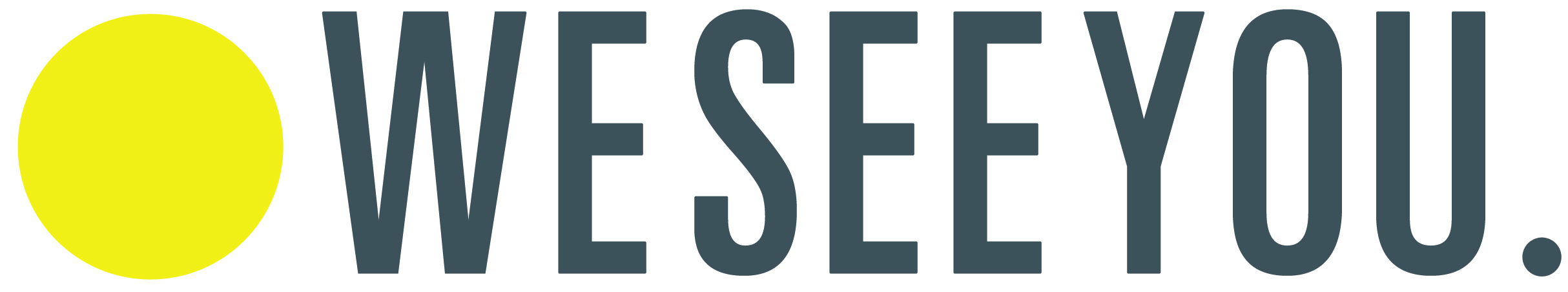 HIDDEN VOICES BRISTOL
Tackling Modern Slavery Together “Hidden Voices” is an exciting process which aims to inform and support local communities in taking action on the challenging issue of Modern Slavery“Hidden Voices” will help you know how to spot slavery and then join with others in Bristol in tackling the issue.Our aim is that our parishes should be equipped in understanding, detecting, and preventing slavery and trafficking, whilst also enabling those affected.To support the lead of the Santa Marta Initiative, these sessions are particularly for the Catholic Community in Bristol and are led by two experienced lay Catholics. The process takes place over three sessions. Please come even if you cannot manage all three sessions.Time: 10.00-12.30  Dates: 11th January 2020 and then 25th January and 8th February. Where: St Nicholas Church, Lawfords Gate, Bristol BS5 0RE  Car Park is available via Pennywell Road Entrance  or on the street.To book please use Eventbrite http://tiny.cc/1km1gz or for more information please email: hvbristol@gmail.com“Hidden Voices Bristol” is part of the growing https://www.theclewerinitiative.org/ Hidden Voices Network 